	ПЕТРОВ АЛЕКСЕЙ ВАЛЕРЬЕВИЧ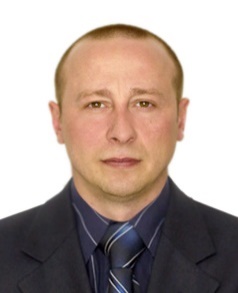 	Адрес: Казахстан, г.Астана, ул.Сейфуллина 40, кв.109			Телефон: 8 (7172) 437-061, 8 (701) 511-70-90	E-mail: apetroff2010@gmail.com	Возраст: 40 лет	Семейное положение: женат	Водительское удостоверение: категория В		ОПЫТ РАБОТЫ:ТОО «AMAL A 2009»:2011/06 – настоящее время – Директор:Участие и опыт работы в проектах компании: Строительство и организация Универсального оптово-розничного рынка с торговым центром и овощехранилищем._____________________________________________________________________________________________________Сеть супермаркетов строительных и отделочных материалов «МЕГАСТРОЙ»:2010/06 – 2011/10 – Финансовый директор сети:_____________________________________________________________________________________________________ТОО «Prime Investment Company» (холдинг, управляющая компания):2009/01 – 2010/06 – Финансовый директор:Участие и опыт работы в проектах в составе холдинга: 1) Строительство и организация Строительно-торгового Центра «Эталон»; 2) Строительство Бизнес-центра «Деловой дом «Алма-Ата»; 3) Строительство ЖК «УЮТ» и «ВИЗИТ» на левом берегу г.Астана; 4) Строительство и организация Развлекательного комплекса «ЭкоДеревня», 5) Создание инженерных сетей и систем, необходимых для функционирования систем АСУ-П и АСУ-Ш (АО «НК «Казакстан темiр жолы») и др._____________________________________________________________________________________________________ТОО «НЕМАТ-Сервис», ТОО «Межрегионалсервис-Астана» (связанные компании):2005/11-2008/12 – Финансовый директор:Участие и опыт работы в проектах компании: Строительно-монтажные, ремонтные и пусконаладочные работы для нужд АО «НК «Казакстан темiр жолы»._____________________________________________________________________________________________________АО «Kaspi Bank» г.Астана:2004/02–2005/11 – главный специалист отдела корпоративного бизнеса;2003/01–2004/02 – специалист отдела кредитных операций фронт-офиса:разработка проектов по корпоративному кредитованию (ссудный портфель 2-2,5 млрд. тенге);предоставление банковских гарантий.Основные Клиенты:  АО «Акмолинский вагоноремонтный завод», АО «Центр Транспортного Сервиса»; АО «Темиржол жондеу», АО «Торговый Дом «Казакстан темiр жолы», АО «Казтранссервис», АО «Ремпуть», ЗАО «Объединенная строительная корпорация», ТОО «BI Group», ТОО «КазАгроСервис-СКО», АО «Каздорпроект», ТОО «ALIT», АО «Агромашхолдинг». _____________________________________________________________________________________________________АО «Национальная компания «Казакстан темiр жолы»:2002/05 – 2002/09 – начальник отдела распределения и контроля денег;2000/05 – 2002/05 – главный специалист отдела финансирования Управления финансов;1999/07 – 2000/05 – ведущий специалист отдела текущего финансирования, кредитования и ценных:разработка проектов, приказов и распоряжений по текущему финансированию компании;распределение денежных средств компании и контроль за их целевым использованиеманализ поступления и расходования денежных средств компании;прогноз поступления и расходования денежных средств компании;контроль и своевременное обеспечение погашения основного долга и вознаграждения по долгосрочным и краткосрочным кредитным обязательствам компании в банках второго уровня и иностранных банках;участие в составлении годового бюджета компании.____________________________________________________________________________________________________ОПЫТ ПРЕДПРИНИМАТЕЛЬСКОЙ ДЕЯТЕЛЬНОСТИ:ИП Петров А.В.:04/2006 – 08/2006 – сдача в аренду контейнеров на Строительно-торговом центре «Эталон»;12/2006 – 06/2008 – поставка сыпучих материалов ТОО «АБК-Бетон»;ТОО «KD Group LTD» – Директор и соучредитель (доля в уставном капитале 50%):09/2008 – 09/2009 – поставка оргтехники, комплектующих, бытовой техники._____________________________________________________________________________________________________ОБРАЗОВАНИЕ:Высшее: 1993/1998 – Евразийский национальный университет им.Л.Гумилева, специальность – инженер-строитель; 2008/2010 – Казахский агротехнический университет им.С.Сейфуллина, специальность – финансы и кредит.2001/07 – обучение на семинаре «Корпоративные финансы», Университет международного бизнеса;2001/09 – обучение в учебном центре ЗАО «АЛСИ» – Microsoft Excel, Microsoft Access;2004/06 – обучение на психологическом тренинге «Психологические основы эффективного взаимодействия с клиентом»;2006/03 – обучение на семинаре «Бюджетное финансирование».КЛЮЧЕВЫЕ НАВЫКИ:Проектное финансирование;Управленческий учет;Финансовая отчетность, планирование и анализ;Финансовый контроль;Анализ инвестиционных проектов;Бюджетирование;Составление Бизнес-планов;Презентации;Оценка результативности работы и мотивации персонала, оценка степени удовлетворенности и вовлеченности.ЗНАНИЕ КОМПЬЮТЕРА (опытный пользователь):Microsoft Windows;Microsoft Office;Internet Explorer;Project Expert.О СЕБЕ:Исполнительность;Порядочность;Стрессоустойчивость;Цель на результат.